FLORAL ART SHOW GUIDE HANDBOOK ORDERING FORMTHE ROYAL HORTICULTURAL SOCIETY OF NSW Inc.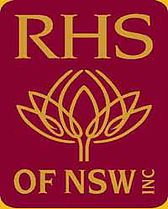 FLORAL ART SHOW GUIDE HANDBOOKCOST $30 including colour wheel and postage$22 if you purchase at one of our meetingsORDER FORMName   ……………………………………………………………..Address    …………………………………………………………	     …………………………………………………………Post Code  ………………….Cheque to be made payable to the R.H.S of NSW IncPayment by credit card      VISA or MASTERCARD onlyCard number  …………….    ……………    ……………     …………..Expiry date     ……/…….Name as it appears on card   …………………………………………………..……..…Signature  ……………………………………………………………………….	Amount   …………………………………Email address for receipt notification  ………………………………………………Form and payment can be posted to  P.O. Box  6070, Baulkham Hills  B.C.  2153 or for credit card payment emailed to …..   jackietweedie@hotmail.com